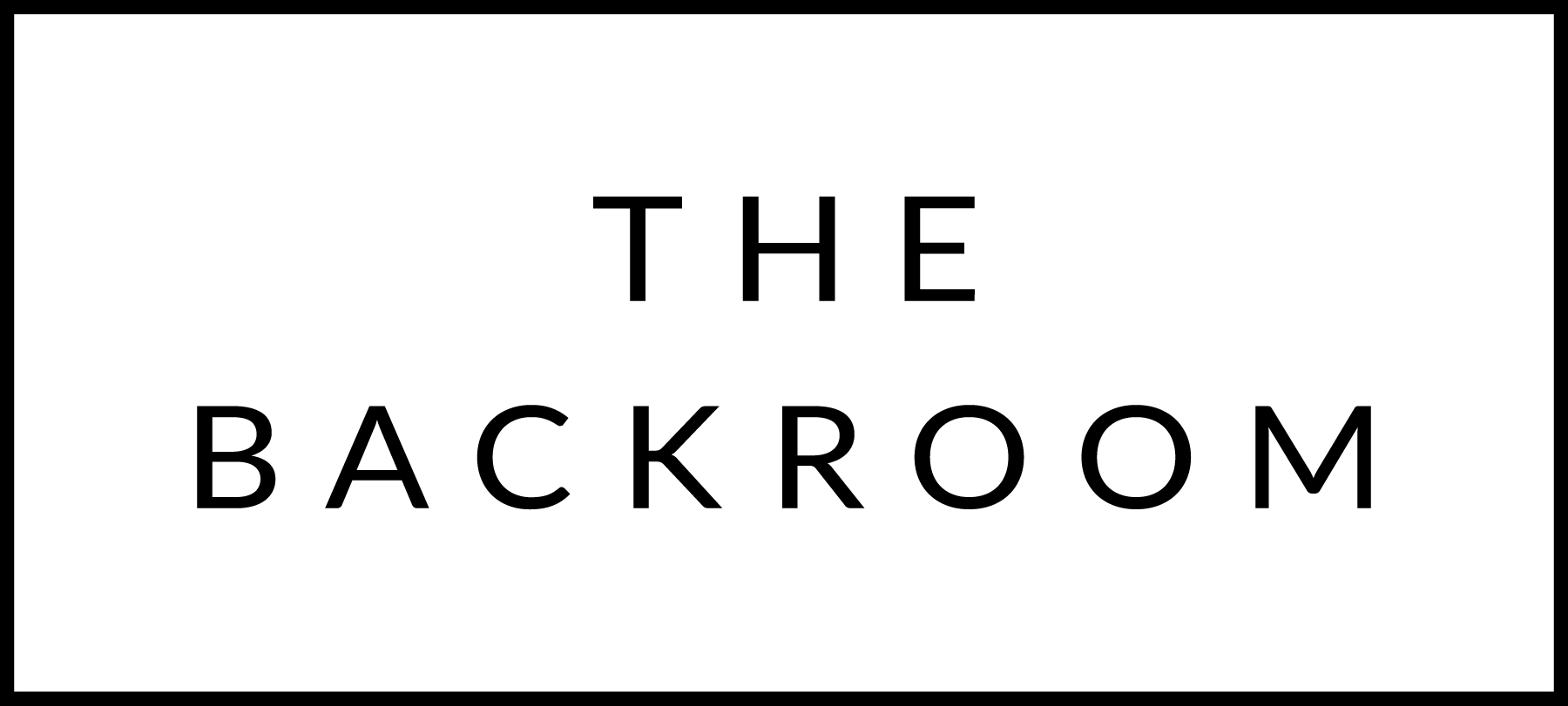 February 18 & 19th, 2016COCKTAIL HOUR SNACKSSelection of Local Charcuterie & CheeseDuck Liver PateCrab Toast & Orzo Stuffed ClamsTO STARTRed Trout ToastBeets, Wasabi Tobiko & DillTHE MAIN EVENTRoasted Duck BreastBrussels Sprouts, Dirty Wild RiceLingonberry VinaigretteFOR THE TABLE
Longpepper & Maple Roasted CarrotsDESSERTApple & Tart Cherry Claflouti